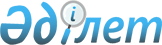 О присвоении наименований безымянным улицам в селе Чапаево Чапаевского сельского округа Акжаикского районаРешение акима Чапаевского сельского округа Акжаикского района Западно-Казахстанской области от 8 декабря 2014 года № 170. Зарегистрировано Департаментом юстиции Западно-Казахстанской области 18 декабря 2014 года № 3714      В соответствии с Законами Республики Казахстан от 23 января 2001 года "О местном государственном управлении и самоуправлении в Республике Казахстан", от 8 декабря 1993 года "Об административно-территориальном устройстве Республики Казахстан", с учетом мнения населения села Чапаево и на основании заключения Западно-Казахстанской областной ономастической комиссии, аким Чапаевского сельского округа РЕШИЛ:

      1. Присвоить безымянным улицам села Чапаево Чапаевского сельского округа Акжаикского района следующие наименования:

      № 7 проектная улица - "Ынтымақ";

      № 8 проектная улица - "Еуразия";

      № 9 проектная улица - "Бейбітшілік";

      № 10 проектная улица - "Сарайшық";

      № 11 проектная улица - "Бірлік";

      № 35 проектная улица - "Арман";

      № 49 проектная улица - "Болашақ";

      № 50 проектная улица - "Тәуелсіздік";

      № 51 проектная улица - "Астана".

      2. Главному специалисту аппарата акима Чапаевского сельского округа Зейнуллину Бибулату Бахитжановичу обеспечить государственную регистрацию данного решения в органах юстиции, его официальное опубликование в информационно-правовой системе "Әділет" и в средствах массовой информации.

      3. Контроль за выполнением решения оставляю за собой.

      4. Настоящее решение вводится в действие по истечении десяти календарных дней после дня первого официального опубликования.


					© 2012. РГП на ПХВ «Институт законодательства и правовой информации Республики Казахстан» Министерства юстиции Республики Казахстан
				
      Аким сельского округа

К. Габдушев
